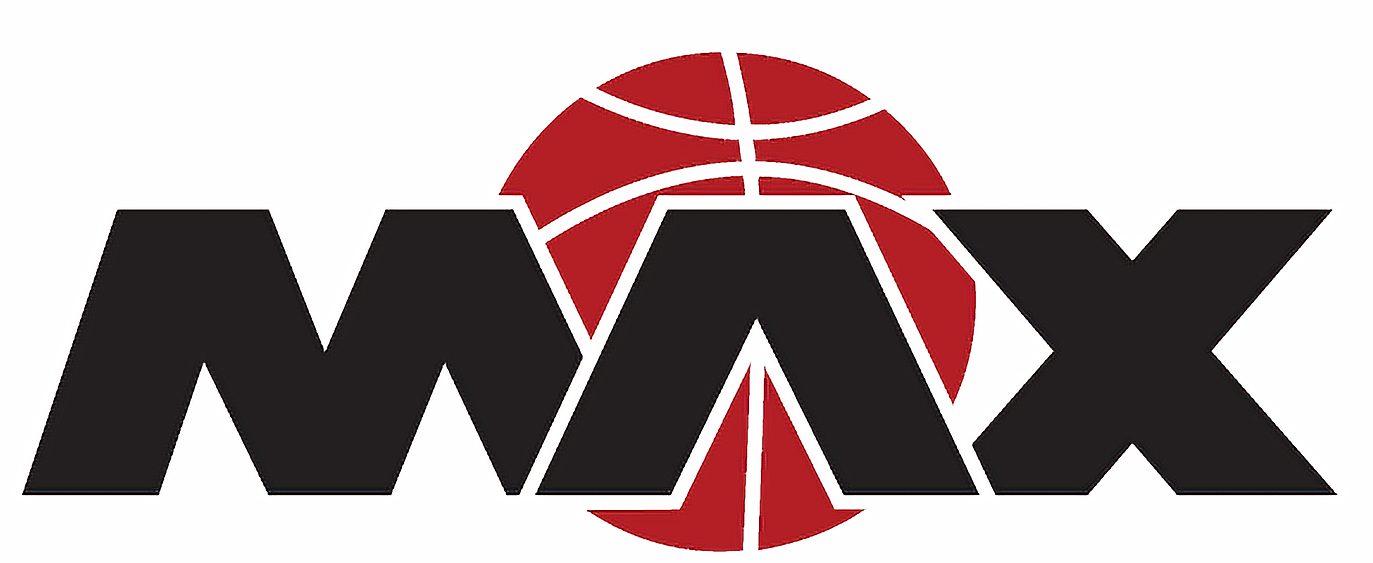 Minnesota MAX PoliciesTeam FeesFees for the 2023 season are as follows:4th-5th Grade - $4256th-8th Grade - $5259th -11th grade - $625All Season Fees must be paid prior to or at the first practice.Fees can be paid by cash, check (made out to Jessica Evers/MN Max Basketball) or Venmo (@Jessica-Evers-9).  If using Venmo please include your daughters first and last name and grade level. The fees paid are used for the following:  gym space rental, coaches salary, tournament registrations, insurance, etc. A “uniform deposit” in the amount of $100 will also be collected with the team fee.  This check will be destroyed once the uniform is returned within 2 weeks of the last tournament.  If a uniform is not returned the check will be cashed.  No refunds will be given for any reason.Uniforms/ApparelEach player will be issued a Minnesota MAX uniform to wear through the season.All uniforms must be returned within 2 weeks of the final tournament. Please take good care of your uniform!!Minnesota MAX will provide each player with a shooting shirt to keep.Additional apparel will be available to purchase via an online store.  Info will be sent out as soon as the store is available.Practices/Tournaments/ SchedulesPractice schedules and tournament schedules will be posted on the Team Snap App.Please try your best to be on time for practices and games!  Precious time is lost when a player is late. If you will not be able to attend a practice or a game, please inform your coach right away.Tournament schedules will be posted as soon as they are available.  Please remember, we are at the mercy of the tournament directors when it comes to these things! This is a competitive team and equal playing time is not guaranteed at any time. 